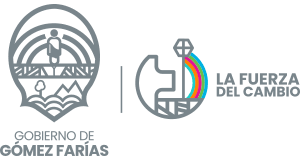 COMISIÓN EDILICIA DE DESARROLLO HUMANO Y EQUIDAD DE GÉNERO.INFORME RELATIVO A LOS MESES DE OCTUBRE, NOVIEMBRE Y DICIEMBRE DE 2022LIC. JUDITH PEREZ DE LEÓN CRÚZ  (PRESIDENTE).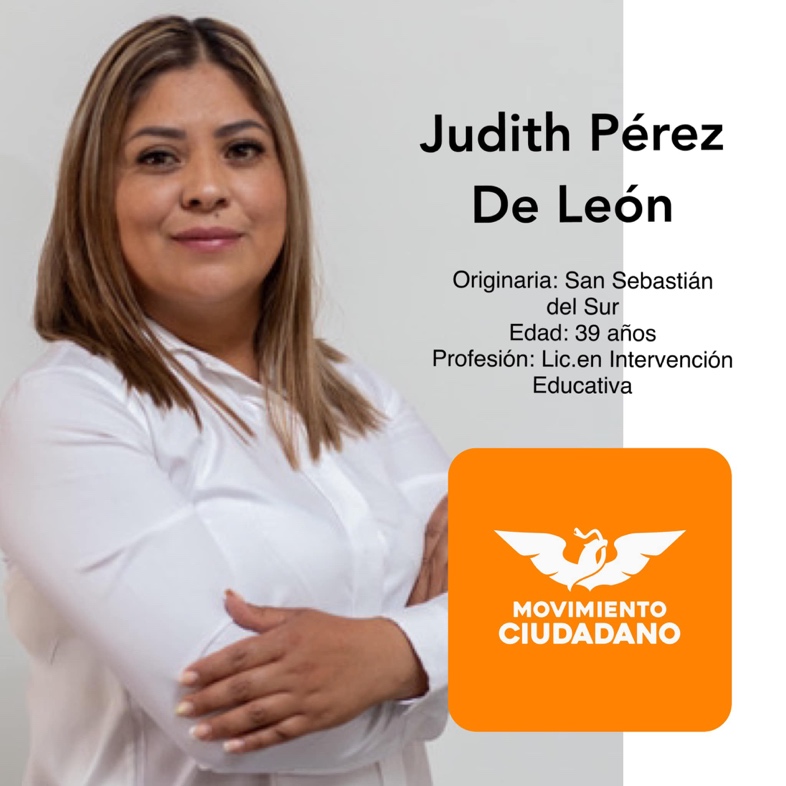 LISTADO DE EVENTOS.Segundo Taller para padres con niños con discapacidad. 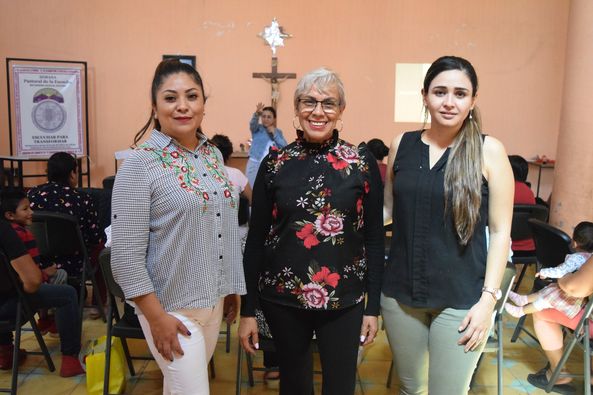 Entrega de constancias del taller para padresde niños con discapacidad. 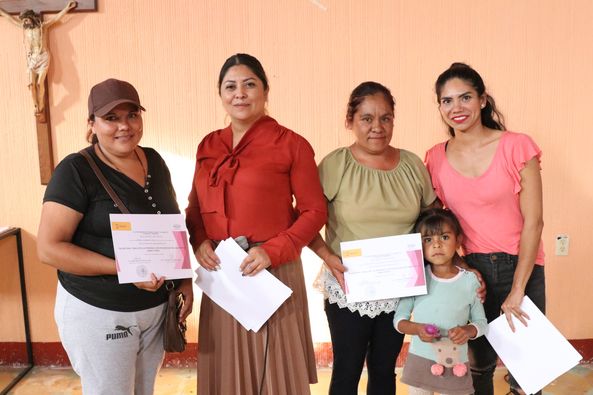 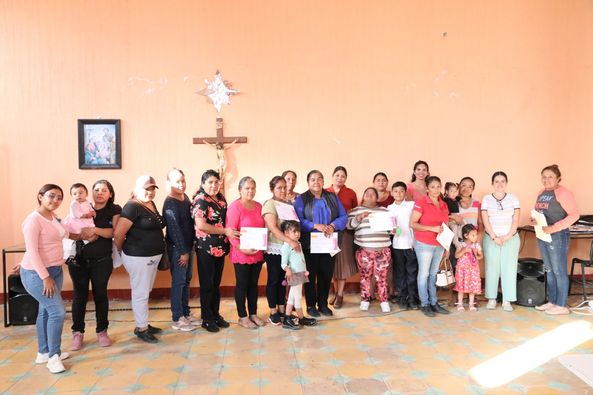 Participación en el Coloquio “Las mujeres y la política local”, impartido por la Delegación Estatal Jalisco de Mujeres en Movimiento.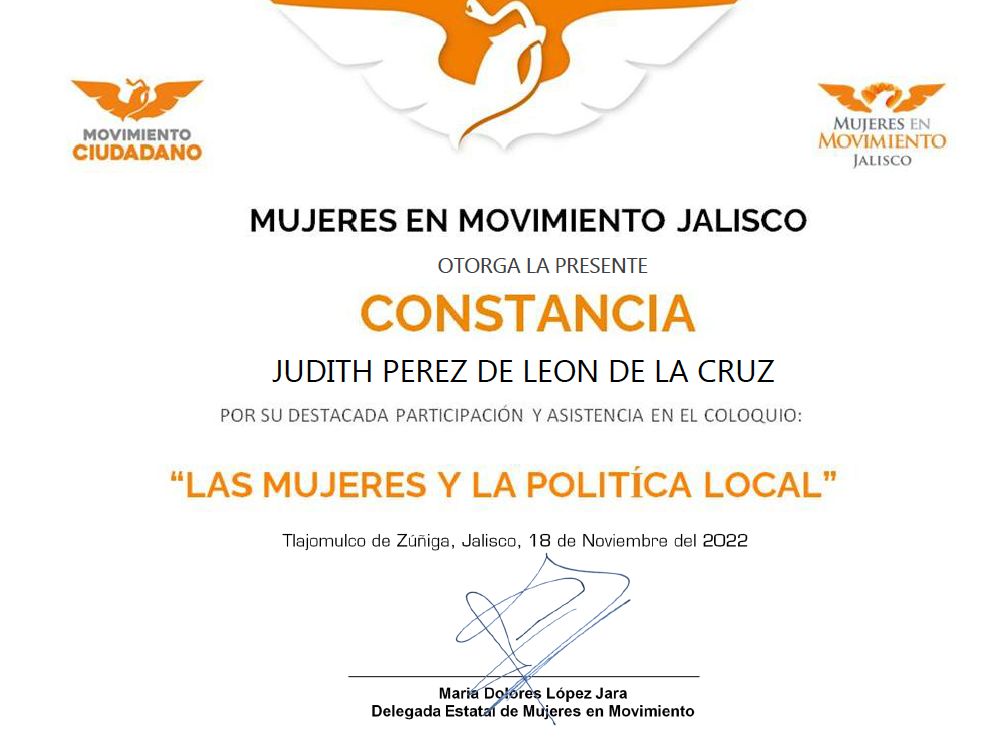 Actividades recreativas con relación al Día Internacional de las personas con Discapacidad.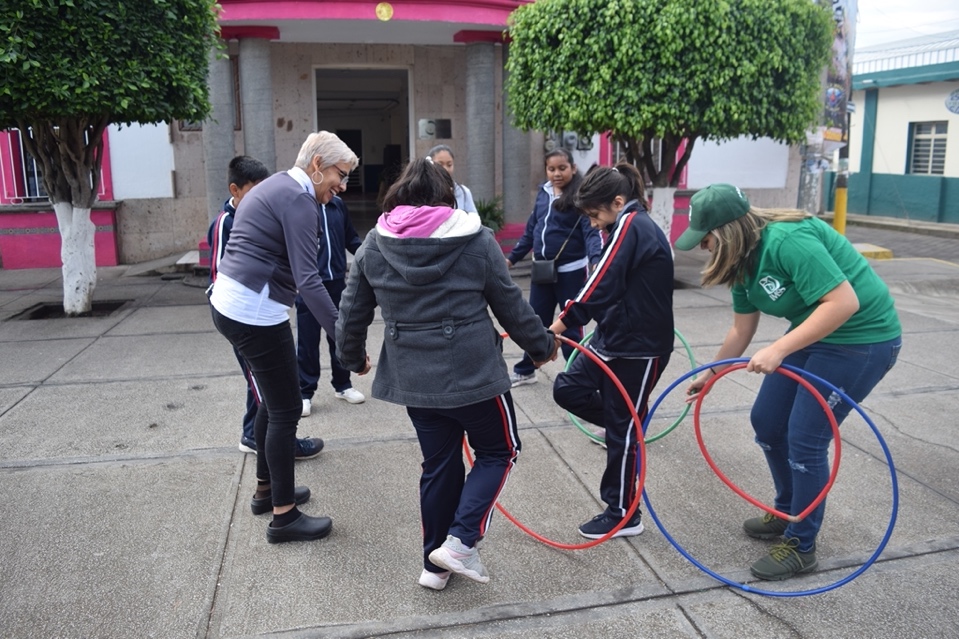 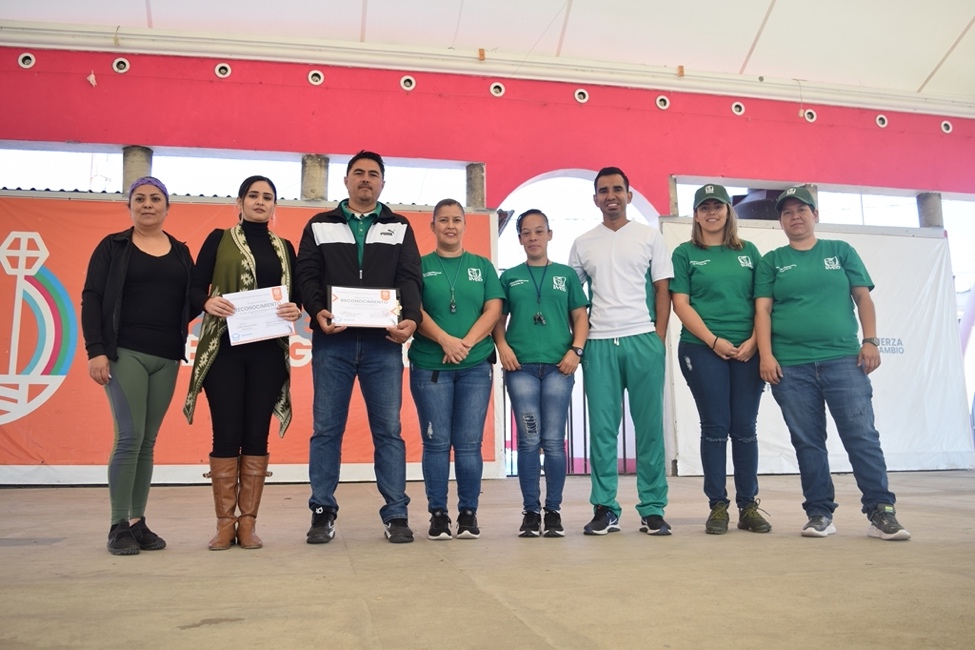 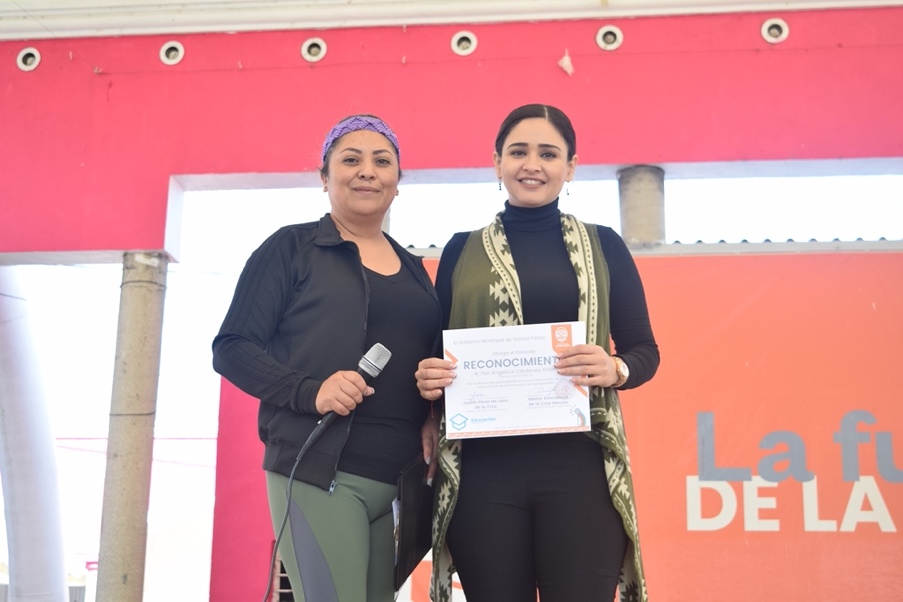 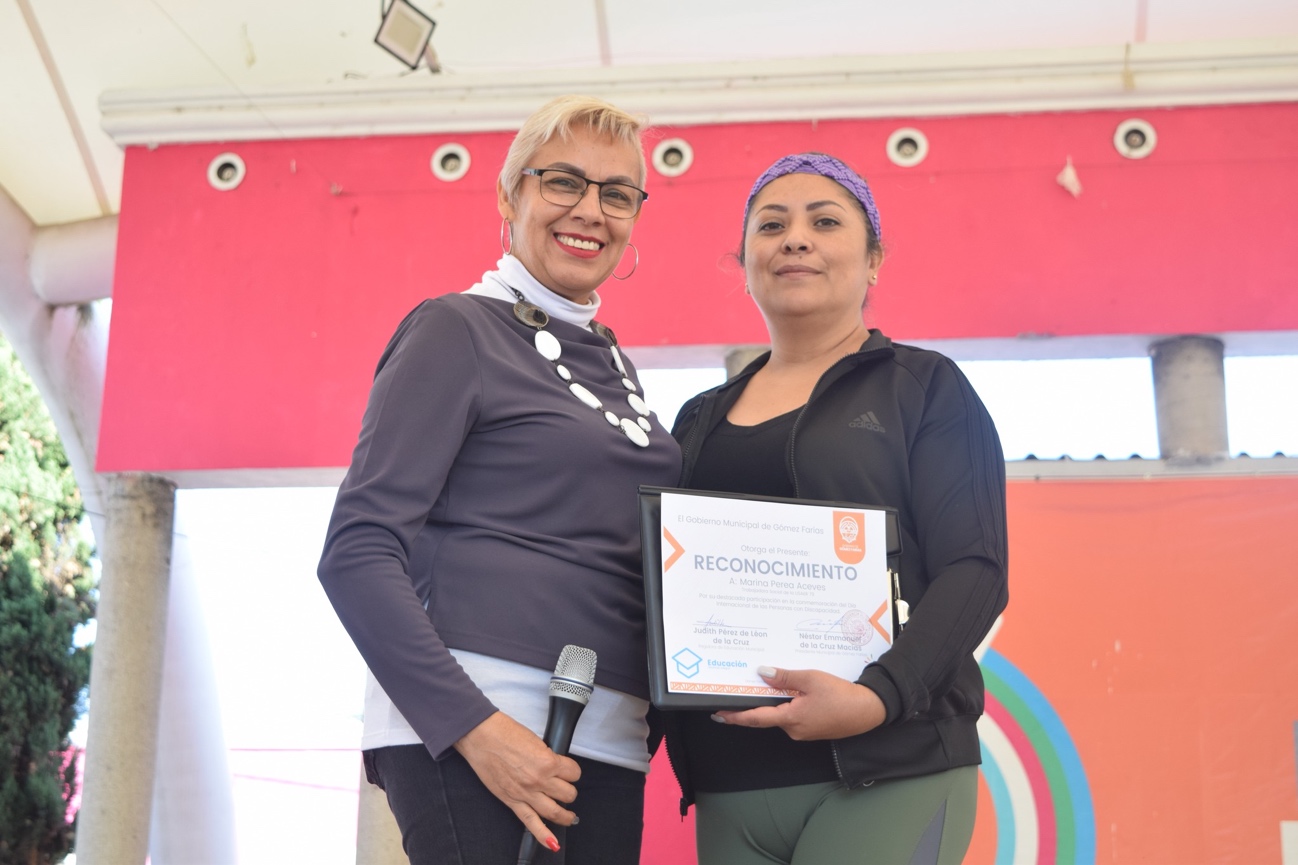 SESIONES DE AYUNTAMIENTODécima Sexta sesión ORDINARIA de Ayuntamiento. 12 de octubre de 2022.Décima Séptima sesión ORDINARIA de Ayuntamiento. 9 de noviembre de 2022.Décima Segunda sesión EXTRAORDINARIA de Ayuntamiento. 15 de Noviembre de 2022.Décima Tercera sesión EXTRAORDINARIA de Ayuntamiento. 19 de Noviembre de 2022Décimo Octava sesión Ordinaria de Ayuntamiento. 7 de diciembre de 2022.Décimo Novena sesión Ordinaria de Ayuntamiento. 31 de diciembre de 2022.ATENTAMENTE:GÓMEZ FARÍAS, JALISCO. A 31 DE DICIEMBRE DE 2022.REGIDORA LIC. JUDITH PÉREZ DE LEÓN CRUZPresidente de la Comisión de DesarrolloHumano y Equidad de Género